	          Recreation Commission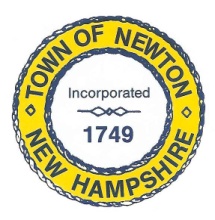     2 Town Hall Road, Newton, NH 03858                  Tel: 382-4405 ext. 13www.newton-nh.govNEWTON RECREATION COMMISSION MONDAY, November 6, 2017TIME: 7:00PMLOCATION: Town Hall (rear) MEETING AGENDACall to OrderPledge of AllegianceApproval of Minutes – October 16, 2017Scheduled BusinessSenior Holiday LuncheonTown-wide yard sale suggested by a residentTrunk or Treat – October 28, 2017, recapRecreation Commission budget due in NovemberDo we need a new Member after November?Snow TubingAnnouncementsOther Business, Correspondence and AppointmentsAdjournPosted on 11/02/2017: Newton Town Hall and Official Town Website @ www.newton-nh.gov